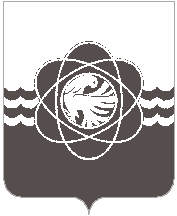 14 сессии пятого созываот 09.07.2020 № 104Об отчете Главы муниципального образования«город Десногорск» Смоленской областио результатах своей деятельности, деятельностиАдминистрации муниципального образования «город Десногорск» Смоленской области за 2019 годВ соответствии с Федеральным законом от 06.10.2003 № 131-ФЗ «Об общих принципах организации местного  самоуправления в Российской Федерации», заслушав и обсудив, представленный Главой муниципального образования «город Десногорск» Смоленской области отчет о результатах своей деятельности, деятельности Администрации муниципального образования «город Десногорск» Смоленской области за 2019 год, Десногорский городской СоветР Е Ш И Л:Утвердить отчет Главы муниципального образования «город Десногорск» Смоленской области о результатах своей деятельности и деятельности Администрации муниципального образования «город Десногорск» Смоленской области за 2019 год (приложение).2. Признать деятельность Главы муниципального образования «город Десногорск» Смоленской области и деятельность Администрации муниципального образования «город Десногорск» Смоленской области за 2019 год удовлетворительной.3. Поручить Главе муниципального образования «город Десногорск» Смоленской области в ходе осуществления своей деятельности в 2020 году: 3.1. Принять меры по формированию инвестиционной площадки на территории размещения ледового катка и завершению разработки проекта по демонтажу Универсального спортивного комплекса и консервации ледового катка.3.2. Принять меры по организации контроля и надлежащего исполнения работ в рамках  федерального проекта «Формирование комфортной городской среды» на придомовых и общественных территориях.3.3. Принять меры по дальнейшему развитию программы «Безопасный город» на территории муниципального образования «город Десногорск» Смоленской области.3.4. Принять меры к увеличению доходной части бюджета муниципального образования «город Десногорск» Смоленской области.4. Настоящее решение опубликовать в газете «Десна».Председатель Десногорского городского Совета                                               А.А. ТерлецкийГлава муниципального образования «город Десногорск» Смоленской  области                                                                                        А.Н.Шубин